АДМИНИСТРАЦИЯ КАМЫШЛОВСКОГО ГОРОДСКОГО ОКРУГАП О С Т А Н О В Л Е Н И Еот 27.04.2021 N 307О внесении изменений и дополнений в постановление администрации Камышловского городского округа от 09.04.2021 N243 «О подготовке и проведении в Камышловском городском округе мероприятий, посвященных празднованию 76-й годовщины Победы в Великой Отечественной войне 1941 – 1945 годов»В целях соблюдения действующих ограничительных мер, установленных Указом Губернатора Свердловской области от 18 марта 2020 года N 100-УГ «О введении на территории Свердловской области режима повышенной готовности и принятии дополнительных мер по защите населения от новой коронавирусной инфекции (2019-nCoV)» (с внесенными изменениями и дополнениями), в связи с проведением дополнительных мероприятий в рамках празднования 76-й годовщины Победы в Великой Отечественной войне 1941 – 1945 годов, администрация Камышловского городского округаПОСТАНОВЛЯЕТ:Внести следующие изменения и дополнения в постановление администрации Камышловского городского округа от 09.04.2021 N243 «О подготовке и проведении в Камышловском городском округе мероприятий, посвященных празднованию 76-й годовщины Победы в Великой Отечественной войне 1941 - 1945 годов»:В Приложение №1 - Программу празднования 1-9 мая в 2021 году, 76-й годовщины Победы в Великой Отечественной Войне 1941 – 1945 годов в Камышловском городском округе:1.1.1. строку 4. изложить в следующей редакции:1.1.2. строки 5. и 6. изложить в следующей редакции: 1.1.3. дополнить строкой 6.1. следующего содержания:1.1.4. строку 12. изложить в следующей редакции: 1.1.5. строку 29. изложить в следующей редакции:1.1.6. строку 30. изложить в следующей редакции:1.2. Постановляющую часть дополнить пунктом 14.1. следующего содержания: «14.1. Руководителям учреждений, ответственным за организацию и проведение мероприятий, утвержденных постановлением администрации Камышловского городского округа от 09.04.2021 N 243 «О подготовке и проведении в Камышловском городском округе мероприятий, посвященных празднованию 76-й годовщины Победы в Великой Отечественной войне 1941 – 1945 годов» рекомендовать обеспечить исполнение рекомендаций Роспотребнадзора  по реализации санитарно-эпидемиологических мероприятий в рамках празднования 76-й годовщины Победы в Великой Отечественной войне 1941 - 1945 годов (далее Рекомендации) и обеспечить информирование работников учреждений и населения в средствах массовой информации и в сети Интернет о Рекомендациях».1.3. Постановляющую часть дополнить пунктом 14.2. следующего содержания:«14.2. Автономному муниципальному учреждению культуры Камышловского городского округа «Центр культуры и досуга» на основании Рекомендаций до 01 мая 2021 года разработать памятки для населения, до 1 мая 2021 года направить в средства массовой информации, 9 мая 2021 года транслировать памятки в социальной рекламе в местах проведения мероприятий».3. Организационному отделу администрации Камышловского городского округа (Сенцова Е.В.) опубликовать настоящее постановление в средствах массовой информации и разместить на официальном сайте Камышловского городского округа до 01 мая 2021 года.4. Контроль за выполнением настоящего постановления возложить на заместителя главы администрации Камышловского городского округа Соболеву А.А.Сроки контроля – в соответствии с постановлением.Глава Камышловского городского округа                                               А.В. Половников            4.4.Документально-театрализованный концерт, посвященный Дню Победы в Великой Отечественной войне «Всё для фронта, всё для Победы! Камышловские хроники 1941-1945 гг.»    14 мая14.00 часовДом детского творчестваСалихова Ю.В., директор МАУ ДО «Дом детского творчества»5.Репетиция торжественного марша (для военнослужащих)29 апреля 16.00 часовГородская площадьКузнецова О.М., Председатель КОКСиДМ6.Репетиция торжественного марша (для учащихся ОУ)4 мая 14.00 часовГородская площадьНовиков В.А.,МБУ «ЦРФКСиПВ»6.1Генеральная репетиция торжественного марша 6 мая 14.00 часовГородская площадьКузнецова О.М., Председатель КОКСиДМ 12.Акция «Бессмертный полк» С 5 по 9 маяонлайнСалихова Ю.В., директорМАУ ДО «Дом детского творчества»29.Акция«Поезд идёт на восток»Концерт коллективов народного творчестваАМУК КГО «ЦКиД»12.00 - 14.00 часовЖелезнодорожный вокзалКанева М.Н., директор АМУК КГО «ЦКиД»30Старт автопробега, посвященный 76-й годовщине Победы в Великой Отечественной войне 1941 - 1945 годов,800-летию со дня рождения Александра Невского7 мая11:00 часовАллея славы Канева М.Н., директор АМУК КГО «ЦКиД»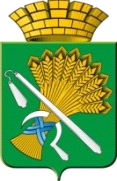 